ROMANIA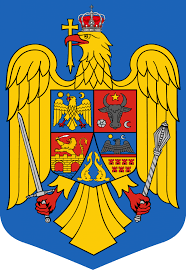 JUDEȚUL BIHORCONSILIUL LOCAL AL COMUNEI SĂLACEACIF;4784300;                                                                H O T Ă R A R E A Nr.21.-                                                                    din 31 martie 2021.-                           privind constituirea dreptului de superficie cu titlu oneros asupra terenului în suprafața de 100 m.p.,înscris în C.F.nr.50978 Sălacea,avand nr.cadastral 50978,loc.Otomani din proprietatea publică al Comunei Sălacea în favoarea INVITE SYSTEMS S.R.L.TELEKOM ROMANIA.                       Avand în vedere proiectul de hotărare al primarului comunei Sălacea, referatul de aprobare nr.1249/18.03.2021 al primarului comunei Sălacea,prin care propune constituirea dreptului de superficie cu titlu oneros asupra terenului în suprafața de 100 m.p.,înscris în C.F.nr.50978 Sălacea,avand nr.cadastral 50978 loc.Otomani,din proprietatea publică al Comunei Sălacea în favoarea Invite Systems SRL,Telekom Romania,precum și Referatul de specialitate al Secretarului general al UAT și sericiului de contabilitate cu nr.1250/18.03.2021;                    Tinand seamă de;Solicicitarea Invite Systems SRL Telekom RomaniaL înregistrat cu nr.1225 din 17.03.2021;raportul serviciului de contabilitate din cadrul Primăriei Comunei Sălacea;avizul comisiei de specialitate buget,finanțe,gospodărie comunală din cadrul Consiliului local al comunei Sălacea;                    În conformitate cu prevederile;art.6 alin.(3),art.30,alin.(1),lit.”c” din Legea nr.24/2000 privind normele de tehnică legislativă pentru elaborarea actelor normativ,republicată,modificată și completată;art.693 – 702 din Codul civil;art.129,alin.(4),lit.”f”,art.354 și art.355 din O.U.G.nr.57/2019 privind Codul administrativ;                     În temeiul art.196,alin.(1),lit.”a”,coroborat cu art.139,alin.(1) din O.U.G.nr.57/2019 privind Codul administrativ,                             Consiliul local al Comunei Sălacea în unanimitate de voturi pentru,                                                                       H O T Ă R A Ș T E;                            Art.1.-Se aprobă constituirea dreptului de superficie cu titlu oneros asupra terenului în suprafața de 100 m.p.,înscris în C.F.nr.50978 Sălacea,avand nr.cadastral 50978,loc.Otomani,din proprietatea publică al Comunei Sălacea în favoarea Invite Systems SRL.Telekom Romania,condițiile constituirii dreptului de superficie sunt prevăzute în Contractul privind constituirea dreptului de superficie cu titlu oneros,Anexa nr.1,care face parte integrantă din prezenta hotărare;                      Art.2.-Aprobă valoarea prestației,conform anexei 2 care face parte integrantă din prezenta hotărare,care este de 1000/an, 10 euro/mp.plătibilă pe o perioadă de 10 ani,în lei,la cursul valutar BNR,leu-euro,din ziua efectuării plății;                     Art.3.-Se aprobă implementarea investiției ”Realizarea infrasturucturii de broadband în zonele albe NGA (Next Generation Acces) – loc.Otomani,comuna Sălacea,județul Bihor;,scopul fiind de a facilita accesul populației la servicii de internet la standarde și condiții mult superioarea celor actuale;                     Art.4.-Primarul Comunei Sălacea,dl Horvath Bela este împuternicit pentru semnarea în numele Comunei Sălacea,contractul de superficie încheiat între UAT Sălacea și superficiar,conform legii;                  Art.5.-Prezenta hotărare se comunică cu;Instituția Prefectului – Județul BihorPrimarului Comunei SălaceaServiciului de contabilitateServiciului agricolInvite Syistems SRL,Telekom RomaniaSpre publicarePREȘEDINTE DE ȘEDINȚĂ,                                              Contrasemnează,   Vida Attila – Jozsef                                                   Secretar general UAT,                                                                                                 Tatai Tibor          